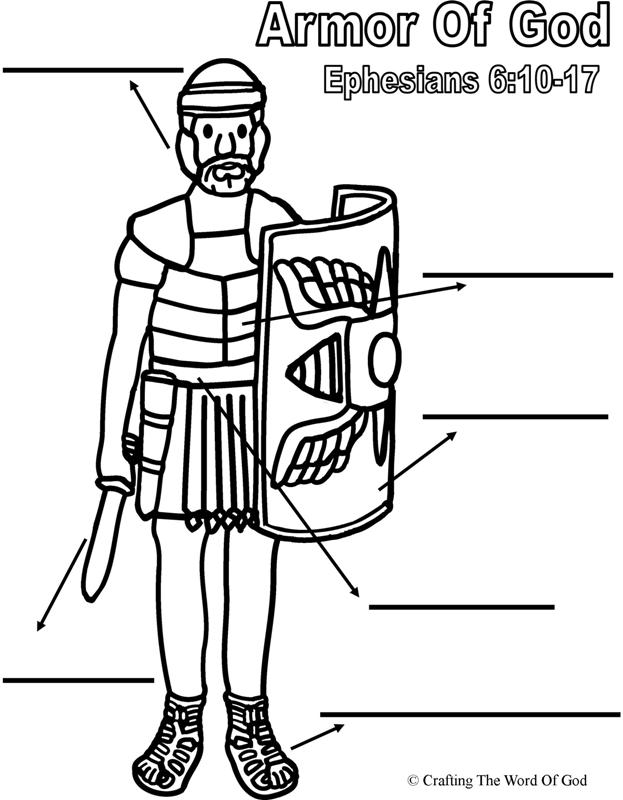 H  	 of Salvation		Breastplate of Righteousness		S	  of the SpiritB	 of truth		feet fitted with the gospel of peace		S  	 of faithHelmet of SalvationCan you think of different types of helmets?Mind your 			The helmet protects our 					  looks to attack our minds by…			   & 		           	The helmet gives us 		We have hope in 				Sword of the SpiritUse the 						What is the sword?					Bible verse about that: 				How to use the sword? (draw a line to match the point and the bible verse)			 our Christian walk				John 20:31			  our Christian walk		2nd Timothy 3:16-17The sword gives us 						Psalm 119:11All the Bible points to 				Draw a Roman Soldier wearing his armour